LICENCE 2020-2021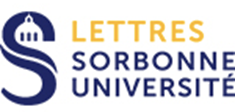 LLCER 2ème année/ Semestre 1 Parcours "Allemand LLCER"EMPLOI DU TEMPS SEMESTRE 1Début des cours: Lundi 14 septembre 2020LUNDILUNDILUNDILUNDILUNDI10h30 - 12h00TD Linguistique Groupe 1L3GNLGALDUPLÂTRESalle 40110h30 - 12h00TD Linguistique Groupe 2L3GNLGALCHOFFATSalle 40012h00 - 13h30Littérature Séminaire magistral L3GNLiALPESNELSalle 40014h00 - 15h00CM Linguistique L3GNLGALCHOFFATAmphi 11115h00 - 16h30TD VersionL3GNTRALYAPAUDJIANSalle 40016h30 - 17h30TD Expression orale  * alternative théâtre L3GNTRALYAPAUDJIANSalle 40017h30 - 19h00TD Anglais Groupe 1L3GNN2ANHIGELINSalle 400MERCREDIMERCREDIMERCREDIMERCREDIMERCREDI08h00 - 09h30TD Histoire des idées Groupe 2L3GNHiALDUPEYRIXSalle 212 bis08h00 - 09h30TD Civilisation Groupe 1 L3GNCiALROBERTSalle 213 bis09h30 -11h00TD Thème L3GNTRALADAMSalle 20911h30 - 12h30CM Histoire des idéesL3GNHiALAGARDAmphi 11714h00 - 15h30TD Histoire des idées Groupe 1L3GNHiALDUPEYRIXSalle 20116h00 - 17h30TD Civilisation Groupe 2 L3GNCiALROBERTSalle 34518h00 - 19h30Théâtre * alternative expression orale L3GNTRALDARRASGrand AmphiJEUDIJEUDIJEUDIJEUDIJEUDI09h00 - 10h30TD Littérature Séminaire dirigéL3GNLiALMAUFROYSalle 21210h30 - 11h30CM Histoire des arts L3ALE1HACARREAmphi 11711h30 - 12h30CM Civilisation L3GNCiALBRIATTEAmphi 11713h00 - 14h30TD Anglais Groupe 2L3GNN2ALLOPOUKHINESalle 11916h00 - 18h00Projet culturelL3ALE2PCBARBISAN34 - Salle vidéoVENDREDIVENDREDIVENDREDIVENDREDIVENDREDI10h30 - 12h30Introduction à la didactique de l'allemandL3GN300GNOUCHISalle 401